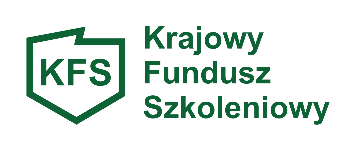 WNIOSEK O SFINANSOWANIE KOSZTÓW KSZTAŁCENIA USTAWICZNEGO                                                    PRACOWNIKÓW I PRACODAWCÓWna podstawie art. 69a i 69b ustawy z dnia 20 kwietnia 2004 r. o promocji zatrudnienia i instytucjach rynku pracy                                    oraz Rozporządzenia Ministra Pracy i Polityki Społecznej z dnia 14 maja 2014 r. w sprawie przyznawania środków                                    z Krajowego Funduszu Szkoleniowego I. DANE DOTYCZĄCE PRACODAWCY1. Pełna nazwa pracodawcy …………………………………………………………………………………………………………………………………………………………………………………………………………………………………………………………………………………………………………………………………………………………2. Adres siedziby…………………………………………………………………………………………………………………………………………………………………………………………………………………………………………………………………………………………………………………………………………………………3. Miejsce prowadzenia działalności ………………………………………………………………………………………………………………………………………………………………………………………………………………………………………………………………………………………………………………………………………………………...4. NIP:                                                                         REGON:                                                             PESEL (jeśli dotyczy):………………………………                                        ……………………………                                                  …….…………………………5. Forma organizacyjno-prawna                                                                                                          PKD (przeważające)………………………………………………………………………………………………                                                    …………………………….6.  Nazwa banku i numer rachunku bankowego………….......................................................................................................................................................................   _ _ - _ _ _ _ - _ _ _ _ - _ _ _ _ - _ _ _ _ - _ _ _ _ - _ _ _ _7.  Numer telefonu:                                                                                                  Adres e-mail:………………………………………………….  					       …………………………………………………………8.  Imię i nazwisko osoby upoważnionej do reprezentowania i podpisania umowy:…………………………………………………………………………………………………………………………………………………………………………….􀀀 Dołączam pełnomocnictwo – załącznik nr ………….. (jeśli dotyczy)9.  Imię i nazwisko osoby upoważnionej do kontaktu z Urzędem:……………………………………………………….........................................................................................................................nr tel. …...................…………………………………………  adres e-mail: …......................................……………………………………10.  Liczba zatrudnionych pracowników zgodnie z kodeksem pracy na dzień złożenia wniosku:........................, w tym w przeliczeniu na pełen etat:…...............................................11.  Wielkość przedsiębiorstwa (zgodnie z definicjami zawartymi w Regulaminie przyznawania pracodawcy środków z Krajowego Funduszu Szkoleniowego w Powiatowym urzędzie Pracy w Bielsku-Białej w 2021 r.:*	􀀀  MIKROPRZEDSIĘBIORSTWO			􀀀  MAŁE PRZEDSIĘBIORSTWO			􀀀  ŚREDNIE PRZEDSIĘBIORSTWO			􀀀  DUŻE PRZEDSIĘBIORSTWO12.  Czy pracodawca w bieżącym roku złożył lub planuje złożyć wniosek o środki KFS na sfinansowanie kształcenia ustawicznego w innym powiatowym urzędzie pracy?*􀀀 TAK, w PUP w ……………………………………………….					􀀀 NIE13.  Proszę zaznaczyć w ramach którego priorytetu Pracodawca wnioskuje o środki KFS* oraz wskazać liczbę uczestników w ramach danego priorytetu*:*zaznacz właściwe znakiem XII. DANE DOTYCZĄCE UCZESTNIKÓWIII. INFORMACJE DOTYCZĄCE RODZAJU KSZTAŁCENIA USTAWICZNEGO1. Forma kształcenia ustawicznego*:􀀀  KURS				􀀀  STUDIA PODYPLOMOWE			􀀀  EGZAMIN2. Tabela wydatków kształcenia ustawicznego:IV. UZASADNIENIE POTRZEBY ODBYCIA WSKAZANEGO KSZTAŁCENIA USTAWICZNEGO PRZY UWZGLĘDNIENIU AKTUALNYCH I PRZYSZŁYCH POTRZEB PRACODAWCY (niniejszą część wniosku  należy powielić w zależności od ilości wskazanych stanowisk w tabeli w części III punkt 2)1. Zgodność kompetencji nabywanych przez uczestnika kształcenia ustawicznego z potrzebami lokalnego lub regionalnego rynku pracy - W obszarze jakiego zawodu (zgodnie z Barometrem zawodów 2021) znajduje się  wnioskowane kształcenie?Nazwa zawodu ……………………………………………………………………………………………. Kod zawodu …………………………………Deficyt 􀀀				Równowaga 􀀀				Nadwyżka 􀀀*zaznacz jedną właściwą formę znakiem X1a. W jaki sposób nabyte kompetencje / kwalifikacje wpisują się w potrzeby lokalnego lub regionalnego pracy? (Należy bazować na opracowaniach: „Barometr zawodów 2021” dla miasta Bielsko-Biała i powiatu bielskiego oraz województwa śląskiego)………………………………………………………………………………………………………………………………………………………………………………………………………………………………………………………………………………………………………………………………………………………………………………………………………………………………………………………………………………………………………………………………………………………………………………………………………………………………………………………………………………………………………………………………………………………………………………………………………………………………………………………………………………………………………………………………………………………………………………………………………………………………………………………………2. Uzasadnienie odbycia kształcenia* V. INFORMACJE DOTYCZĄCE REALIZATORA KSZTAŁCENIA USTAWICZNEGO1. Informacje dotyczące przeprowadzonego rozeznania oferty dostępnej na rynku.* Dla potwierdzenia oferty realizatora do porównania można dołączyć kontroferty zawierające informacje o cenie, ilości godzin, formie kształcenia i tematyce kształcenia ustawicznego z podziałem na zajęcia praktyczne i teoretyczne – element ten podlega punktacji przy ocenie merytorycznej wniosku przez Komisję. 2. Uzasadnienie wyboru realizatora usługi kształcenia ustawicznego (pracodawca musi wykazać najkorzystniejszy bilans ceny i innych kryteriów – jakości usług, doświadczenia, miejsce szkolenia, forma kształcenia, dodatkowe dogodności, w tym możliwość konsultacji trenerskich po odbyciu kształcenia. Opisać                   w jaki sposób wybrany realizator wyróżnia się na tle pozostałych instytucji w odniesieniu do wnioskowanego kształcenia. Opis instytucji będący kopią informacji z jej strony internetowej nie będzie uwzględniany).**………………………………………………………………………………………………………………………………………………………………………………………………………………………………………………………………………………………………………………………………………………………………………………………………………………………………………………………………………………………………………………………………………………………………………………………………………………………………………………………………………………………………………………………………………………………………………………………………………………………………………………………………………………………………………………………………………………………………………………………………………………………………………………………………………………………………………………………………………………………………………………………………………………………………………………………………………………………………………………………………………………………………………………………………………………………………………………………………………………………………………………………………………………………………………………………………………………………………………………………………………………………………………………………………………………………………………………………………………………………………………………………………………………………………………………………………………………………………………………………………………………………………………………………………………………………………………………………………**element ten jest punktowany przez Komisję i może mieć wpływ na rozpatrzenie wniosku. Niejasne lub niezrozumiałe uzasadnienie może być podstawą do obniżenia punktacji w tym obszarze.VI. INFORMACJE DOTYCZĄCE POZOSTAŁYCH FORM FINANSOWANIA W RAMACH KFS – wypełnij jeśli dotyczy1. Inna forma wsparcia w ramach środków KFS:* 􀀀  BADANIA LEKARSKIE I / LUB PSYCHOLOGICZNE			􀀀  UBEZPIECZENIE NNW􀀀  OKREŚLENIE POTRZEB PRACODAWCY W ZAKRESIE KSZTAŁCENIA USTAWICZNEGO W ZWIĄZKU Z UBIEGANIEM SIĘ O SFINANSOWANIE TEGO KSZTAŁCENIA Z KFS* Zaznacz właściwe znakiem X1a. Badania lekarskie i/ lub psychologiczne wymagane do podjęcia kształcenia ustawicznego lub pracy zawodowej po jego ukończeniu:1b. Ubezpieczenie NNW w związku z podjęciem kształceniem ustawicznym:1c. Określenie potrzeb pracodawcy w zakresie kształcenia ustawicznego:VII. WARTOŚĆ WNIOSKOWANEGO KSZTAŁCENIA USTAWICZNEGOVII. DO WNIOSKU NALEŻY DOŁĄCZYĆ*:1. Dokumenty potwierdzające formę prawną istnienia Wnioskodawcy (z wyłączeniem wydruku wpisu do CEIDG oraz KRS),                    w tym m.in: kserokopie umowy spółek wraz z ich aneksami, statuty, regulaminy, uchwały, wyciąg z rejestrów innych niż CEiDG / KRS lub inne dokumenty oznaczające formę prawną podmiotu.                                                                                                                   2. Pełnomocnictwo do reprezentacji pracodawcy i składania w jego imieniu oświadczeń woli (w tym podpisania umowy i zaciągania zobowiązań). Dokument w formie oryginału lub kopii potwierdzonej notarialnie bądź potwierdzonej za zgodność z oryginałem przez osobę udzielającą pełnomocnictwa.                                                                                                                                               3. Wykaz osób, które mają zostać objęte działaniami finansowymi ze środków KFS – załącznik nr 1.                                                        4. Oświadczenie pracodawcy – załącznik nr 2. Oświadczenia tego nie dostarczają ci wnioskodawcy, którzy wnioskują o środki wyłącznie w ramach priorytetu III.                                                                                                                                                                                                                                                                                                     5. Oświadczenie pracodawcy – załącznik nr 3. Oświadczenia tego nie dostarczają ci wnioskodawcy, którzy wnioskują o środki wyłącznie w ramach priorytetu III.                                                                                                                                                                                                                                                                                                                                                                                                                                                                 6. Oświadczenie pracodawcy – załącznik nr 4.                                                                                                                                                                     7. Oświadczenia pracodawcy - załącznik nr 5.                                                                                                                                                                            8. Programy poszczególnych szkoleń, programy studiów podyplomowych (załącznik nr 6) bądź zakresy egzaminów (załącznik nr 7). Ww. dokumenty powinny być złożone zgodnie ze wzorami stanowiącymi załączniki nr 6 i 7 do Wniosku z KFS, bądź programami własnymi Realizatora pod warunkiem uwzględnienia wszystkich elementów z ww. załączników. Programy muszą być opieczętowane i podpisane przez realizatora pod rygorem ich nieuwzględnienia.                                                                                                                                                                                     9. Wzory dokumentów potwierdzających kompetencje / kwalifikacje nabyte przez uczestników, wystawianych przez realizatorów usług kształcenia ustawicznego, zawierających: imię i nazwisko uczestnika szkolenia, PESEL bądź datę urodzenia, nazwę kształcenia ustawicznego, okres trwania szkolenia, zakres tematyczny kształcenia ustawicznego i wymiar godzin, pieczęć i nazwę realizatora kształcenia, datę wydania. Jeśli dokument potwierdzający nabycie przez uczestnika kompetencji lub kwalifikacji wynika z przepisów odrębnych należy je wskazać. Ww. dokumenty muszą być opieczętowane i podpisane przez realizatora pod rygorem ich nieuwzględnienia.                                                                                                                                                                                       10. Kopie certyfikatów jakości usług posiadane przez realizatora kształcenia ustawicznego.                                                            11. Dokument, na podstawie którego realizator kształcenia prowadzi pozaszkolne formy kształcenia ustawicznego, jeżeli informacja ta nie jest dostępna w publicznych rejestrach elektronicznych.                                                                                                       12. W przypadku gdy otrzymano pomoc de minimis, w tym także pomoc de minimis w rolnictwie lub rybołówstwie- wszystkie zaświadczenia potwierdzające otrzymanie tej pomocy w roku, w którym Pracodawca ubiega się o pomoc, oraz w ciągu 2 poprzedzających go lat obrotowych, albo oświadczenia o wielkości pomocy de minimis otrzymanej w tym okresie – załącznik nr 8.                                                                                                                                                                                                                      13. Formularz informacji przedstawianych przy ubieganiu się o pomoc de minimis w oparciu o Rozporządzenie Rady Ministrów z dnia 29 marca 2010 r. w sprawie zakresu informacji przedstawianych przez podmiot ubiegający się o pomoc de minimis (Dz. U. z 2010 r. Nr 53, poz. 311 z późn. zm.) – dla Wnioskodawców prowadzących działalność poza sektorem rolnictwa i rybołówstwa-załącznik nr 10                                                                                                                                                                                           14.  Formularz informacji przedstawianych w oparciu o Rozporządzenie Rady Ministrów z dnia 11 czerwca 2010 r. w sprawie informacji składanych przez podmioty ubiegające się o pomoc de minimis w rolnictwie lub rybołówstwie (Dz. U. z 2010 r. Nr 121 poz. 810) – jeśli dotyczy.                                                                                                                                                                                         15. Ogólna klauzula informacyjna – załącznik nr 9.*Kopie ww. dokumentów muszą być potwierdzone za zgodność z oryginałem przez pracodawcę lub osobę do tego umocowaną. Wszelkie skreślenia i naniesione poprawki we wniosku  muszą być czytelne i zaparafowane przez pracodawcę.Oświadczam, że:                                                                                                                                                                                                                                     - zapoznałem się z Regulaminem przyznawania pracodawcy środków z Krajowego Funduszu Szkoleniowego w Powiatowym Urzędzie Pracy w Bielsku-Białej w 2021 r. oraz wymienionymi w nim aktami prawnymi.                                                                                                                                             Informacje zawarte w niniejszym wniosku i załączonych do niego dokumentach są zgodne ze stanem faktycznym i prawnym, co potwierdzam własnoręcznym podpisem.(pieczęć firmowa Wnioskodawcy)		Załącznik nr 1       Wykaz osób, które mają zostać objęte działaniami finansowymi z udziałem środków z Krajowego Funduszu SzkoleniowegoOświadczam, iż:wykazani pracownicy objęci niniejszym wnioskiem, dla których przeznaczone zostaną środki na kształcenie ustawiczne są zatrudnieni zgodnie z Kodeksem Pracy na podstawie umowy o pracę, powołania, wyboru, mianowania lub spółdzielczej umowy o pracę,ww. osoby nie przebywają na urlopie macierzyńskim, ojcowskim lub wychowawczym.Uwaga! W przypadku pozytywnego rozpatrzenia wniosku, przed podpisaniem umowy niezbędne będzie dostarczenie ww. wykazu osób objętych kształceniem ustawicznym zawierającym imię i nazwisko osoby, a także na wezwanie Urzędu udokumentowania prawdziwości danych zawartych w powyżej tabeli oraz złożenia oświadczeń.………………..……....……………………………………				/podpis i pieczątka pracodawcy lub osoby upoważnionej 	                                                                    do reprezentowania pracodawcy* podstawowe, gimnazjalne, zasadnicze zawodowe, średnie ogólnokształcące, średnie zawodowe, policealne, wyższe** 15 - 24 lata; 25 – 34 lata; 35 - 44 lata; 45 lat i więcej (na dzień złożenia wniosku)Załącznik nr 2OŚWIADCZENIE PRACODAWCY1. Wypełnia pracodawca ubiegający się o finansowanie w ramach priorytetu IOświadczam, że na firmę ………………………………………………….. zostały nałożone ograniczenia, zakazy i nakazy                   w zakresie prowadzonej przeze mnie działalności gospodarczej ustanowione w związku z wystąpieniem stanu zagrożenia epidemicznego lub stanu epidemii, określone w przepisach wydanych na podstawie art. 46a i 46b pkt 1-6 i 8-12 ustawy z dnia 5 grudnia 2008 roku o zapobieganiu oraz zwalczaniu zakażeń i chorób zakażeń                    i chorób zakaźnych u ludzi. Podstawa prawna ograniczenia, nakazu, zakazu: ………………………………………………………………………………………………………………………………………………………………………………………………………………………………………………………………………………………………………………………………………………………..W związku z powyższym, oświadczam, że istnieje konieczność nabycia nowych kwalifikacji/umiejętności                     w związku z rozszerzeniem/przekwalifikowaniem* obszaru działalności mojej firmy w kierunku ………………………………….., który jest bezpośrednio związany z tematyką kształcenia ustawicznego, o które wnioskuję. *W przypadku wątpliwości Urząd może mnie wezwać do przedłożenia ulotki, ogłoszenia lub innej wiarygodnej  informacji (w tym fakt dodania kodu PKD - jeśli dotyczy), która potwierdza ww. okoliczności, tj. wprowadzenie nowych usług do oferty mojej firmy.…..…………………………………………………………                                                                                                                                  data/pieczątka/ podpis pracodawcy lub pełnomocnika2. Wypełnia pracodawca ubiegający się o finansowanie w ramach priorytetu IIOświadczam, że wskazane osoby do udziału w kształceniu ustawicznym w ramach Priorytetu II  należą do grupy pracowników służb medycznych i  socjalnych oraz pracują bezpośrednio z osobami chorymi na COVID-19 lub osobami z grupy ryzyka ciężkiego przebiegu tej choroby, a kształcenie ustawiczne wskazane w niniejszym wniosku jest  niezbędne do realizacji działań w obszarze ww. zadań.                                                                                                                                                                            …………………………………………………………………………………                                                                                                                                                                                                                                                                                                                                                                                          data/pieczątka/ podpis pracodawcy lub pełnomocnikaZałącznik nr 3OŚWIADCZENIE PRACODAWCY1. Wypełnia pracodawca ubiegający się o finansowanie w ramach priorytetu IV.Oświadczam, że wskazane osoby do udziału w kształceniu ustawicznym w ramach Priorytetu IV  spełniają warunek tego priorytetu i należą do grupy osób będących po 45 roku życia.…………………………………………………………………………………                                                                                                                                                                                                                                                                                                                                                                                          data/pieczątka/ podpis pracodawcy lub pełnomocnika2. Wypełnia pracodawca ubiegający się o finansowanie w ramach priorytetu V.Oświadczam, że wskazane osoby do udziału w kształceniu ustawicznym w ramach Priorytetu V  spełniają warunek tego priorytetu i należą do grupy osób, które w ciągu jednego roku przed datą złożenia niniejszego wniosku podjęły pracę po przerwie spowodowanej sprawowaniem opieki nad dzieckiem.…………………………………………………………………………………                                                                                                                                                                                                                                                                                                                                                                                          data/pieczątka/ podpis pracodawcy lub pełnomocnika3. Wypełnia pracodawca ubiegający się o finansowanie w ramach priorytetu VII.Oświadczam, że wskazane osoby do udziału w kształceniu ustawicznym w ramach Priorytetu VII  spełniają warunek tego priorytetu i należą do grupy osób, które nie posiadają świadectwa dojrzałości lub świadectwa ukończenia szkoły podstawowej.…………………………………………………………………………………                                                                                                                                                                                                                                                                                                                                                                                          data/pieczątka/ podpis pracodawcy lub pełnomocnika4. Wypełnia pracodawca ubiegający się o finansowanie w ramach priorytetu VIII.Oświadczam, że wskazane osoby do udziału w kształceniu ustawicznym w ramach Priorytetu VIII spełniają warunek tego priorytetu i należą do grupy osób, które są instruktorami praktycznej nauki zawodu bądź osobami mającymi zamiar podjęcia się tego zajęcia, a także opiekunami praktyk zawodowych i opiekunami stażu uczniowskiego oraz szkoleń branżowych dla nauczycieli kształcenia zawodowego.…………………………………………………………………………………                                                                                                                                                                                                                                                                                                                                                                                          data/pieczątka/ podpis pracodawcy lub pełnomocnikaZałącznik nr 4(pieczęć firmowa Wnioskodawcy)					                            (miejscowość i data)OŚWIADCZENIA PRACODAWCYPosiadając pełną zdolność do czynności prawnych, zgodnie ze stanem faktycznym i w pełni świadomy w imieniu własnym / podmiotu, który reprezentuję* oświadczam, że:Zatrudniam / nie zatrudniam* pracowników na podstawie umowy o pracę, powołania, wyboru, mianowania lub spółdzielczej umowy o pracę lub innego stosunku pracy uregulowanego w Kodeksie Pracy, a w przypadku nauczycieli - Karty Nauczyciela Zakład pracy jest / nie jest* w stanie likwidacji lub upadłości. Ubiegam się / nie ubiegam się* o środki na kształcenie pracowników objętych niniejszym wnioskiem w innym powiatowym urzędzie pracy.Środki przeznaczone na kształcenie ustawiczne pracowników objętych niniejszym wnioskiem przekroczą / nie przekroczą* 300 procent przeciętnego wynagrodzenia na osobę.Jestem / nie jestem* mikroprzedsiębiorcą w rozumieniu art. 2 załącznika nr I do rozporządzenia Komisji (UE) nr 651/2014 z dnia 17 czerwca 2014 r.Prowadzę / nie prowadzę* działalności gospodarczej w rozumieniu prawa konkurencji Unii Europejskiej. Na dzień złożenia niniejszego wniosku zalegam / nie zalegam* z zapłatą wynagrodzeń pracownikom, należnych składek na ubezpieczenia społeczne, ubezpieczenie zdrowotne, Fundusz Pracy, Fundusz Gwarantowanych Świadczeń Pracowniczych oraz innych danin publicznych; Otrzymałem / nie otrzymałem* pomocy de minimis oraz pomocy de minimis w rolnictwie lub w rybołówstwie w roku, w którym ubiegam się o pomoc oraz w ciągu 2 poprzedzających go lat obrotowych.**UWAGA!!! Przy ustalaniu wartości pomocy udzielonej Wnioskodawcy uwzględnia się także sumę wartości pomocy udzielonej przedsiębiorstwom powiązanym.Jestem / nie jestem* beneficjentem podlegającym przepisom o pomocy publicznej w ramach wnioskowanych środków.Spełniam / nie spełniam* warunki określone w Rozporządzeniu Komisji (UE) Nr 1407/2013 z dnia 18 grudnia 2013 r. w sprawie stosowania art. 107 i 108 Traktatu o funkcjonowaniu Unii Europejskiej do pomocy de minimis (Dz. Urz. UE L 352 z 24.12.2013 s. 1).Spełniam / Nie spełniam* warunki określone w Rozporządzeniu Komisji (UE) Nr 1408/2013 z dnia 18 grudnia 2013 r. w sprawie stosowania art. 107 i 108 Traktatu o funkcjonowaniu Unii Europejskiej do pomocy de minimis w sektorze rolnym (Dz. Urz. UE L 352 z 24.12.2013 s. 9).Spełniam / nie spełniam* warunki określone w Rozporządzenie Komisji (UE) Nr 717/2014 z dnia 27 czerwca 2014 r. w sprawie stosowania art. 107 i 108 Traktatu o funkcjonowaniu Unii Europejskiej do pomocy de minimis w sektorze rybołówstwa i akwakultury (Dz. Urz. UE L 190 z 28.06.2014, s. 45).Jestem / nie jestem* pracodawcą, na którym ciąży obowiązek zwrotu wcześniej otrzymanej pomocy publicznej.…............................................................................data/pieczątka/ podpis pracodawcy lub pełnomocnika* Niepotrzebne skreślić** W przypadku otrzymania pomocy de minimis w rolnictwie lub rybołówstwie należy do wniosku dołączyć wszystkie zaświadczenia lub oświadczenia o wysokości uzyskanej pomocyZałącznik nr 5(pieczęć firmowa Wnioskodawcy)					                            (miejscowość i data)OŚWIADCZENIA PRACODAWCYW imieniu własnym / podmiotu, który reprezentuję oświadczam, że:Zapoznałem się z przepisami ustawy o promocji zatrudnienia (…) w zakresie KFS oraz rozporządzeniem MPiPS z 14 maja 2014 r. w sprawie przyznawania środków z Krajowego Funduszu Szkoleniowego (w tym o konieczności zawarcia umowy pomiędzy pracodawcą a pracownikiem, któremu zostaną sfinansowane koszty kształcenia ustawicznego, określającej prawa i obowiązki stron).Mam świadomość, iż Urząd finansuje koszty kształcenia ustawicznego pracowników i pracodawców z wyłączeniem kosztów wyżywienia, zakwaterowania i dojazdów.Zaplanowane formy wsparcia w ramach kształcenia ustawicznego będą realizowane przez jednostkę zewnętrzną, z którą nie jestem powiązany osobowo lub kapitałowo.Jestem świadomy, że dane osobowe dotyczące mojej osoby / dane podmiotu, w tym imię i nazwisko osoby wskazanej przez pracodawcę do kontaktów będą zbierane, przetwarzane, udostępniane i archiwizowane dla celów związanych z rozpatrywaniem wniosku oraz realizacją umowy, o której mowa w rozporządzeniu MPiPS z dnia 14 maja 2014 r. w sprawie przyznawania środków z Krajowego Funduszu Szkoleniowego (t.j. Dz. U z 2018 r. poz. 117), zgodnie z rozporządzeniem Parlamentu Europejskiego i Rady (UE) 2016/679 z dnia 27 kwietnia w sprawie ochrony osób fizycznych w związku z przetwarzaniem danych osobowych i w sprawie swobodnego przepływu takich danych oraz uchylenia dyrektywy 95/46/WE (ogólne rozporządzenie o ochronie danych), a także innych przepisów dotyczących ochrony danych osobowych.W sytuacji otrzymania pomocy publicznej lub pomocy de minimis, de minimis w rolnictwie lub rybołówstwie, w okresie od dnia złożenia niniejszego wniosku do dnia podpisania umowy z PUP zobowiązuję się do niezwłocznego poinformowania Urzędu o fakcie uzyskania takiej pomocy,Zobowiązuję się do niezwłocznego powiadomienia Powiatowego Urzędu Pracy w Bielsku-Białej 
(w szczególności w okresie od złożenia wniosku do podpisania umowy) o wszelkich zmianach stanu prawnego lub faktycznego wskazanego w dniu złożenia przedmiotowego wniosku.Mam świadomość, że wnioski nie są rozpatrywane w trybie decyzji administracyjnej, w związku z czym nie podlegają procedurze odwoławczej.	……….............................................................data/ pieczątka/ podpis  pracodawcy lub pełnomocnikaZałącznik nr 6                 ( pieczęć realizatora)PROGRAM KSZTAŁCENIA USTAWICZNEGO szkolenie /studia podyplomoweNazwa i adres realizatora kształcenia ustawicznego: …………………………………………………………………………………………………………………………………………………………………………………………………………………………………………………………………………………........……Nazwa kształcenia ustawicznego: ……………………………………………………………………………………………………………………………………………………………………………………………………………………………………………………………………………….........………Miejsce odbywania kształcenia ustawicznego: ………………………………………………………………………………………………………………………………………………………..……………………………………………………………………………………………………………….....………………..Forma kształcenia ustawicznego*: 􀀀    Indywidualna         		􀀀      Grupowa􀀀    Stacjonarna         		􀀀      Zdalna/On-line                      Liczba godzin kształcenia ustawicznego: …………Cel kształcenia ustawicznego……………………………………………………………………………………………………………………………………………………...…………………………………………………………………………………………………………………………………………………......……………………………………………………………………………………………………………………….............................................................................................................................................................................................Posiadane certyfikaty jakości kształcenia, jeżeli Realizator je posiada: ………………………………………………………………………………………………........................................................………………………………………………………………………………………....................................................……..…...……………………………………………………………………………………..............................................................…….* Zaznacz właściwe8. Plan nauczania: 	………............................................................./podpis i pieczątka realizatora kształcenia ustawicznego/Uwaga: załącznik niepodpisany i nieopieczętowany przez realizatora kształcenia nie zostanie uwzględniony.												Załącznik nr 7                 ( pieczęć realizatora)INFORMACJA DOTYCZĄCA EGZAMINUNazwa i adres jednostki przeprowadzającej egzamin: …………………………………………………………………………………………………………………………………………………………………………………………………………………………………………………………………………Nazwa egzaminu: …………………………………………………………………………………………………………………………………………………………………………………………………………………………………………………………………………Miejsce przeprowadzenia egzaminu: …………………………………………………………………………………………………………………………………………………………………………………………………………………………………………………………….............Cele kształcenia ustawicznego: ………………………………………………………………………………………………………………………………………………………………………………………………………………………………………………………………………………………………………………………………………………………………………………………………………………	………............................................................./podpis i pieczątka realizatora kształcenia ustawicznego/Uwaga: załącznik niepodpisany i nieopieczętowany przez realizatora kształcenia nie zostanie uwzględniony.												Załącznik nr 8	………………………………	              (miejscowość, data)OŚWIADCZENIE O POMOCY DE MINIMIS Oświadczam, iż …………………………………………………………………………………………………………………………………………………………………………………….....................................................................................(nazwa wnioskodawcy i adres)w ciągu bieżącego roku oraz dwóch poprzedzających go lat*:nie otrzymałem (-am) niżej wymienionej pomocy.otrzymałem (-am):pomoc de minimis o wartości ……………………………….. euro,pomoc de minimis w rybołówstwie o wartości ……………………………….. euro,pomoc de minimis w rolnictwie o wartości ……………………………….. euro.   …………………………………………………/podpis i pieczątka pracodawcy lub pełnomocnika/* Zaznacz właściwe X Załącznik nr 9(pieczęć firmowa Wnioskodawcy)					                            (miejscowość i data)Ogólna klauzula informacyjnaNa podstawie art. 13 ust. 1 i 2 rozporządzenia Parlamentu Europejskiego i Rady (UE) 2016/679 z 27.04.2016 r.      w sprawie ochrony osób fizycznych w związku z przetwarzaniem danych osobowych i w sprawie swobodnego przepływu takich danych oraz uchylenia dyrektywy 95/46/WE (ogólne rozporządzenie o ochronie danych) (Dz. Urz. UE L 119, s. 1) – dalej RODO − informujemy, że: Administrator danych osobowych Administratorem danych, w tym danych osobowych jest Powiatowy Urząd Pracy w Bielsku-Białej mający siedzibę przy ul. Partyzantów 55, 43-300 Bielsko-Biała, reprezentowany przez Dyrektora Powiatowego Urzędu Pracy w Bielsku-Białej zwanego dalej administratorem.Inspektor Ochrony DanychWyznaczyliśmy Inspektora Ochrony Danych Roberta Hylę, z którym możesz się skontaktować                      w sprawach ochrony swoich danych osobowych pod e-mailem: iod@pup-bielsko.pl lub pisemnie na adres naszej siedziby, wskazany w pkt I. Cele i podstawy przetwarzaniaOkreślono cele przetwarzania Państwa danych. Jako administrator będziemy przetwarzać Państwa dane:w celu sfinansowania dla Państwa kosztów kształcenia – na podstawie umowy podpisanej                       z Państwem (podstawa z art. 6 ust. 1 lit. b RODO),w celu ewentualnego ustalenia, dochodzenia lub obrony przed roszczeniami będącego realizacją naszego prawnie uzasadnionego w tym interesu (podstawa z art. 6 ust. 1 lit. f RODO);Prawo do sprzeciwuW każdej chwili przysługuje Państwu prawo do wniesienia sprzeciwu wobec przetwarzania Państwa danych opisanych powyżej. Przestaniemy przetwarzać Państwa dane w tych celach, chyba że będziemy w stanie wykazać, że w stosunku do Państwa danych istnieją dla nas ważne prawnie uzasadnione podstawy, które są nadrzędne wobec Państwa interesów, praw                          i wolności lub Państwa dane będą nam niezbędne do ewentualnego ustalenia, dochodzenia lub obrony roszczeń.Okres przechowywania danych Państwa dane osobowe wynikające z zawarcia umowy będą przetwarzane przez okres 10 lat.Odbiorcy danychPaństwa dane osobowe mogą zostać ujawnione podmiotom realizującym szkolenie, podmiotom uprawnionym do kontroli oraz organom państwa w zakresie realizowanych przez nie postępowań. Prawa osób, których dane dotyczą:Zgodnie z RODO, przysługuje Państwu:prawo dostępu do swoich danych oraz otrzymania ich kopii;prawo do sprostowania (poprawiania) swoich danych;prawo do usunięcia danych, ograniczenia przetwarzania danych;prawo do wniesienia sprzeciwu wobec przetwarzania danych;prawo do przenoszenia danych;prawo do wniesienia skargi do organu nadzorczego. Informacja o wymogu/dobrowolności podania danychPodanie danych stanowi warunek zawarcia umowy.  Zautomatyzowane podejmowanie decyzjiW procesie wykonywania umowy nie podejmujemy decyzji w sposób zautomatyzowany, w tym profilowania.							    Zapoznałem się z treścią klauzuli   ……………………………………………………………podpis i pieczątka pracodawcy lub  pełnomocnikaZałącznik nr 10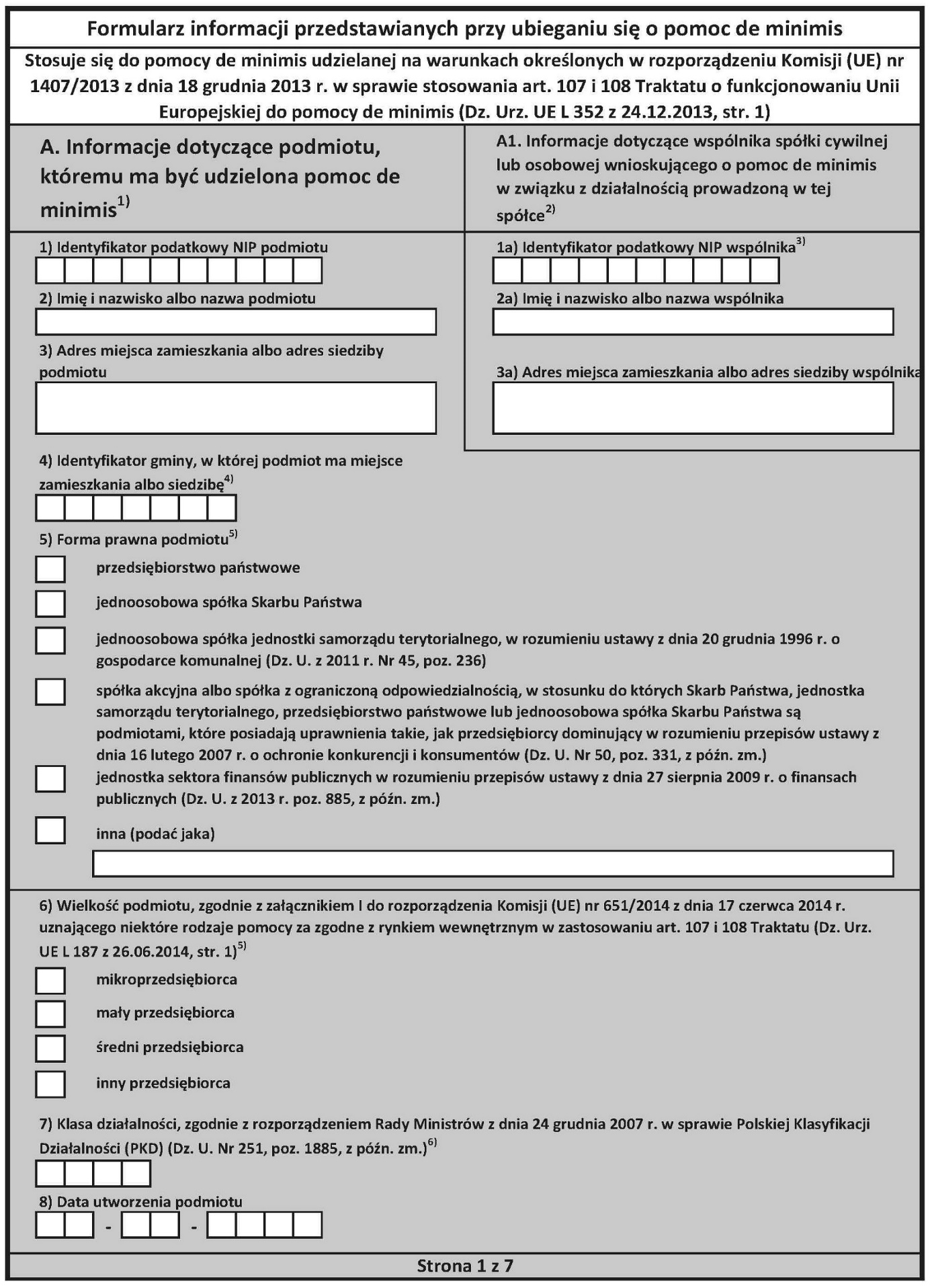 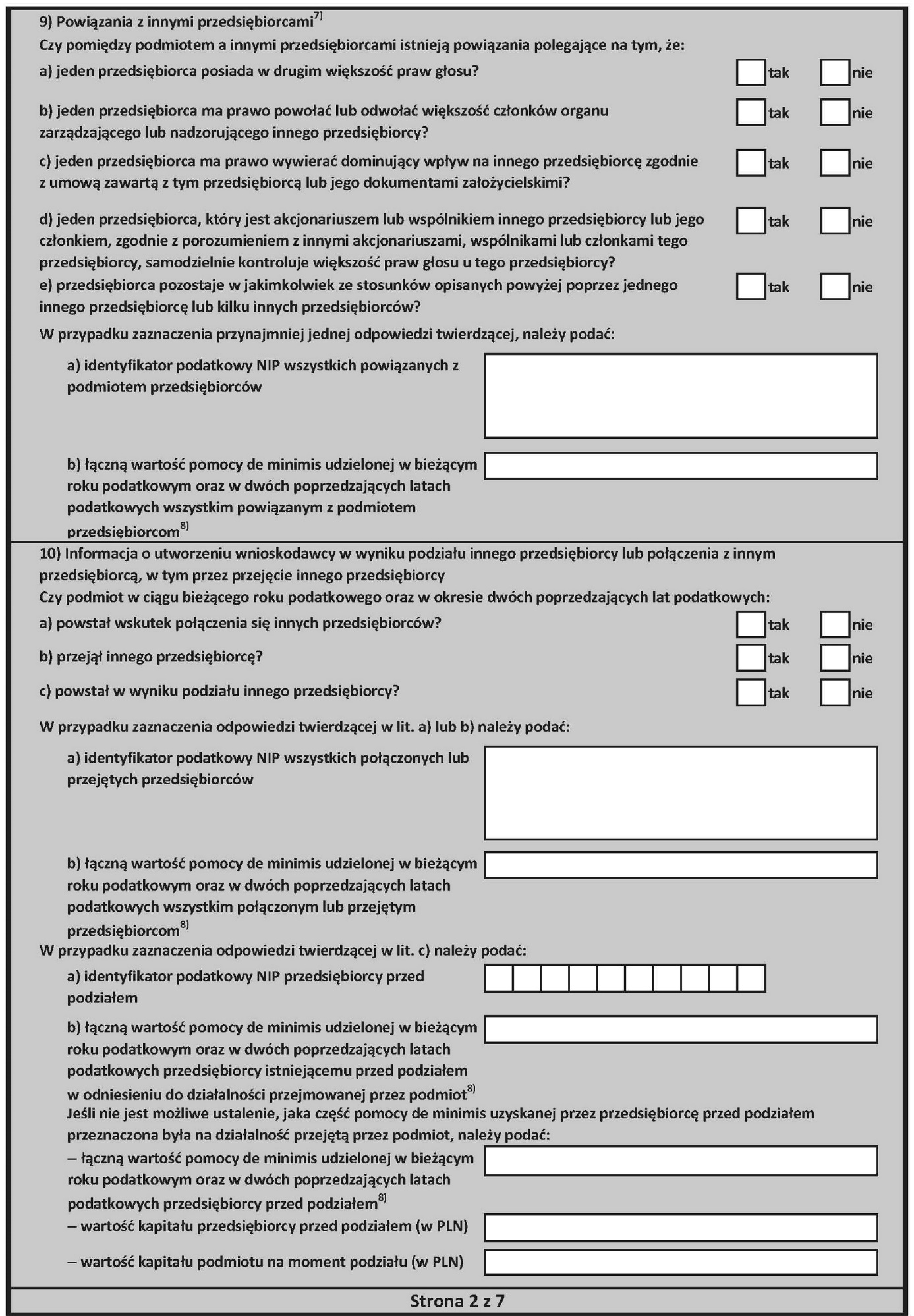 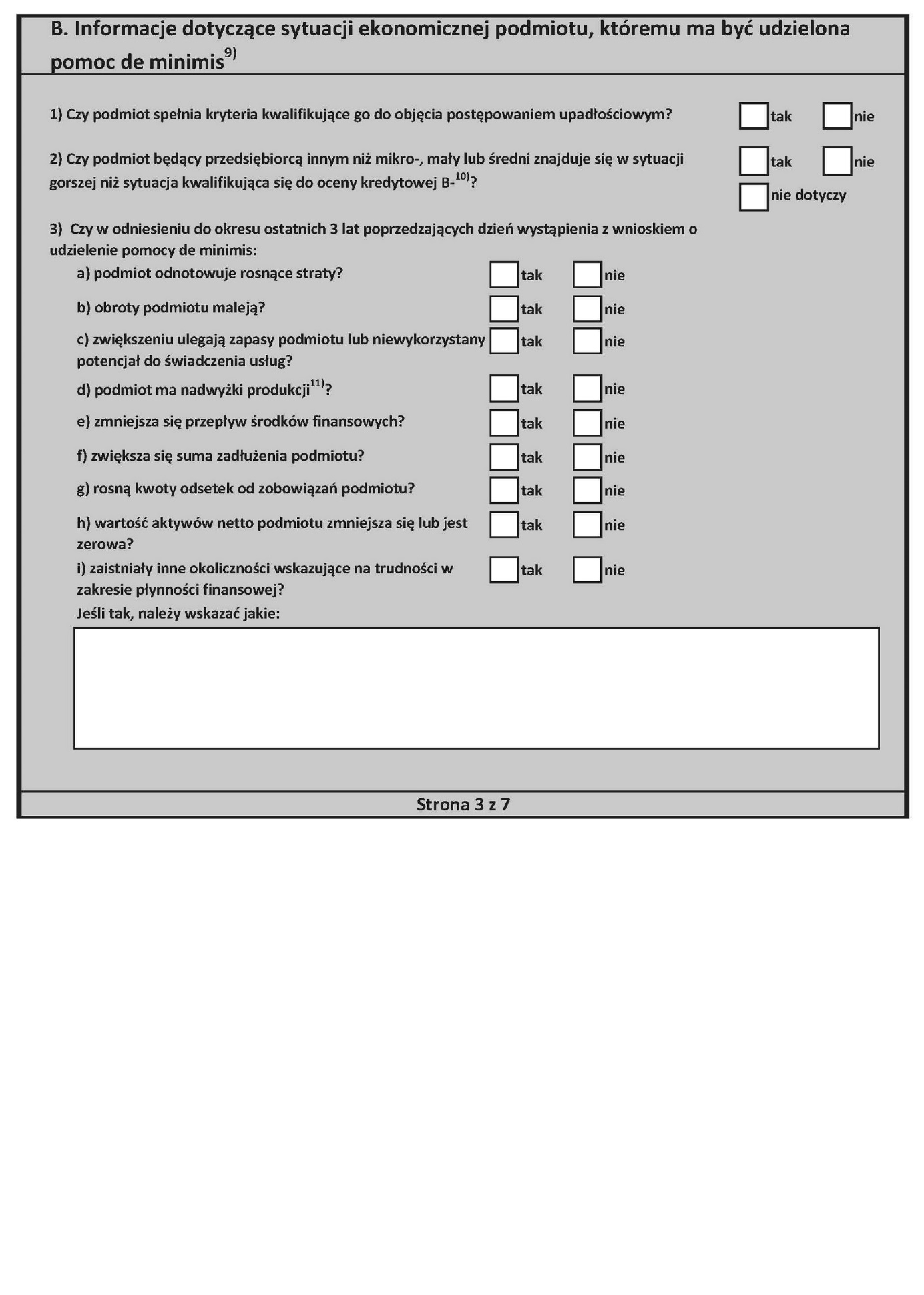 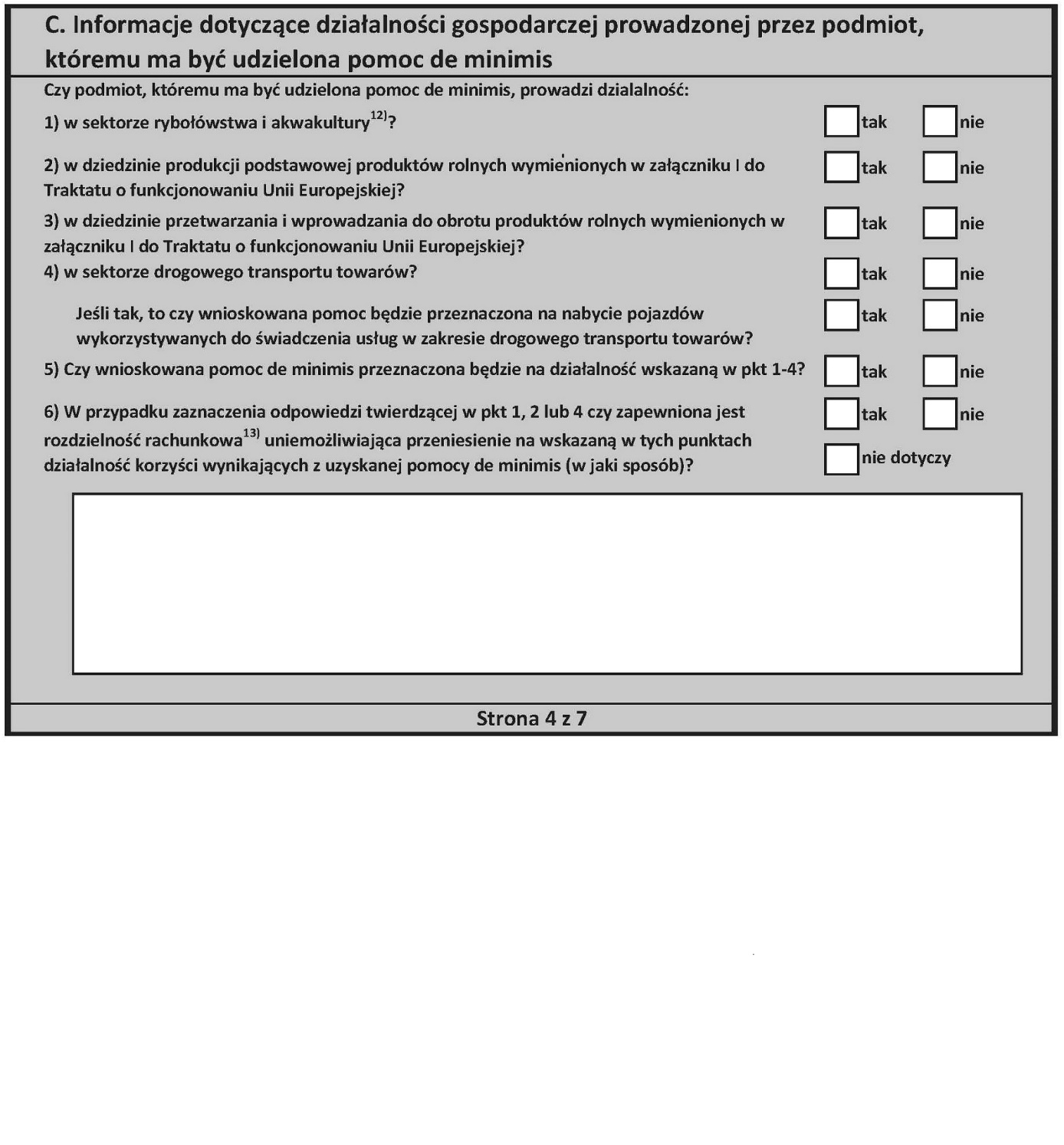 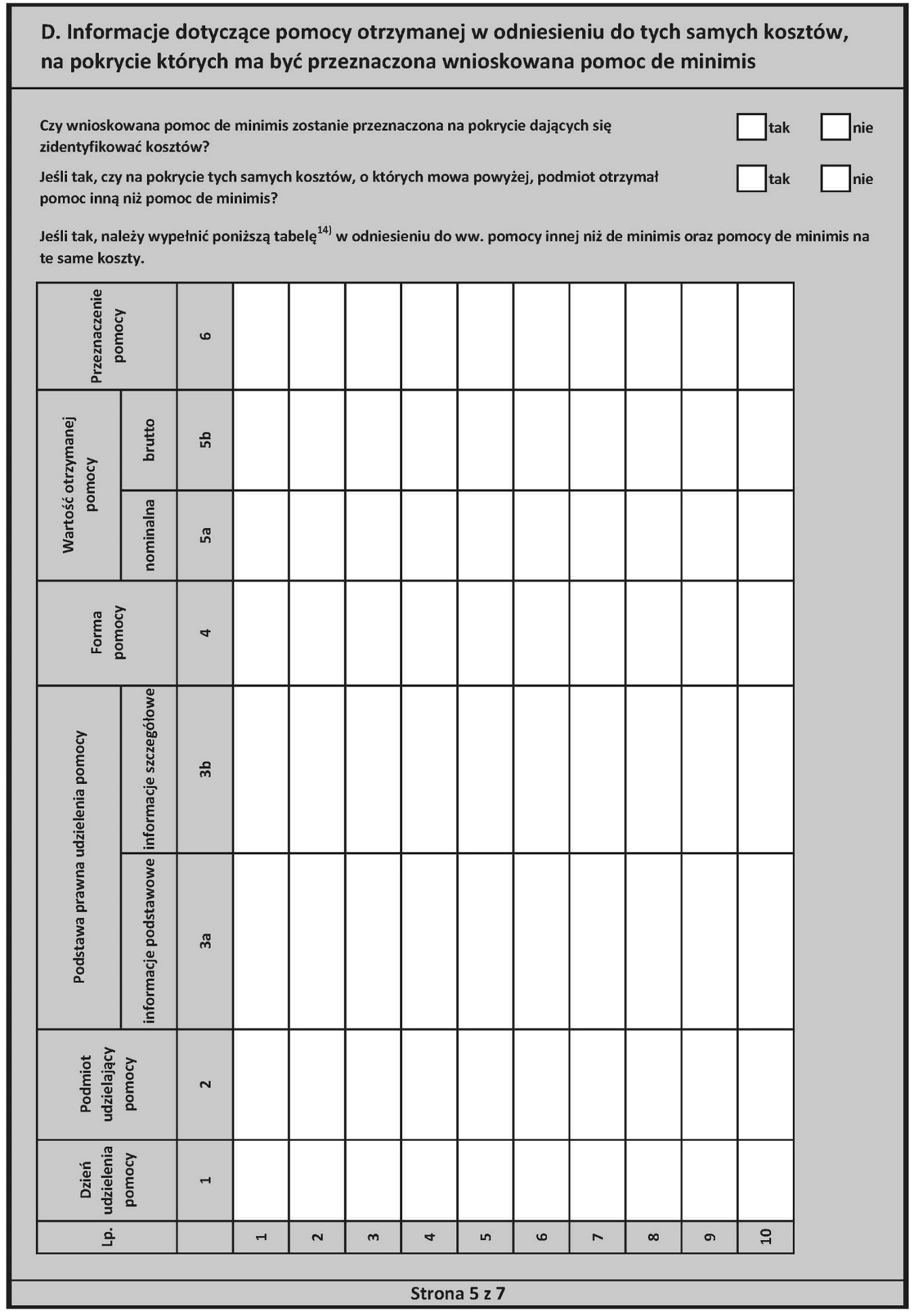 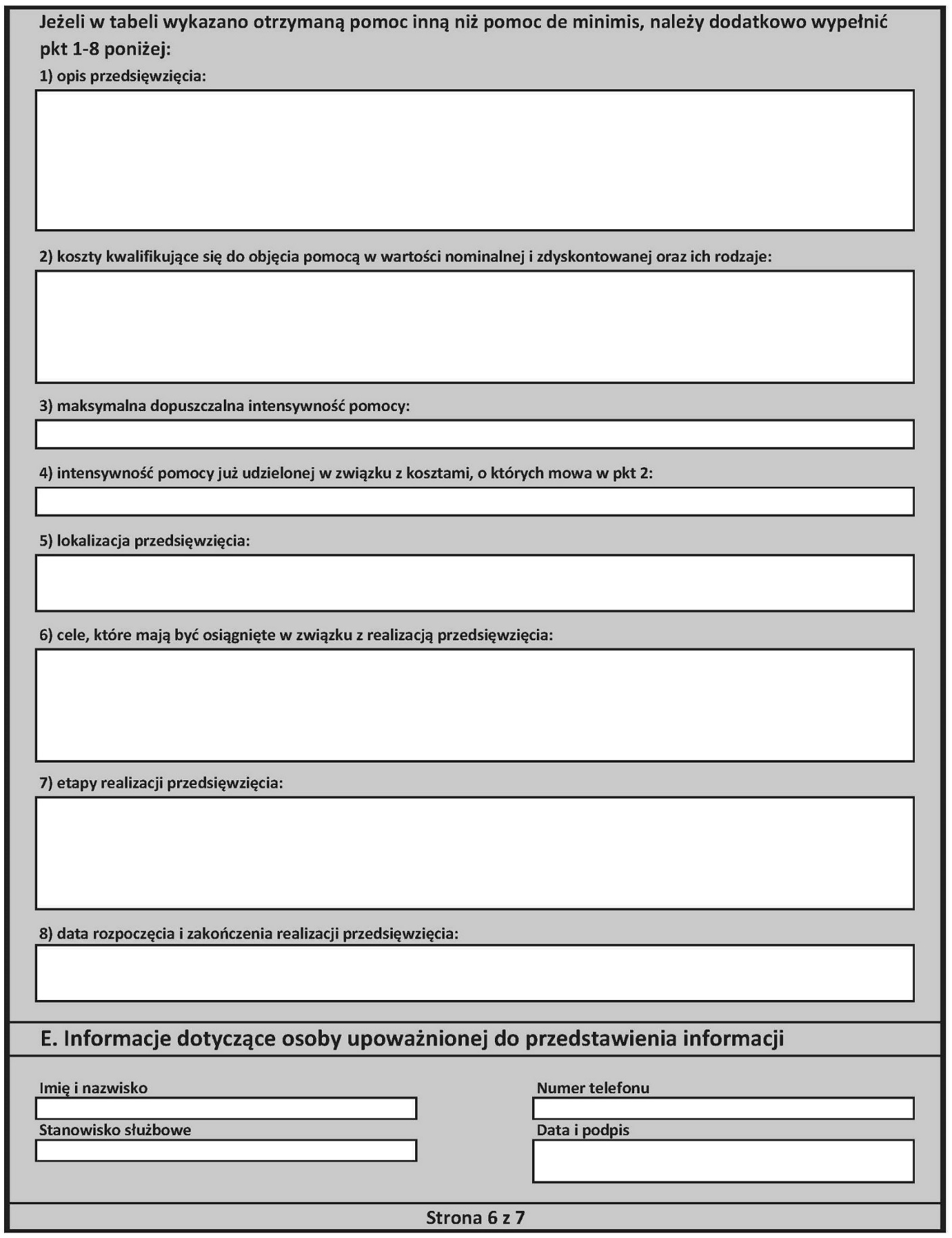 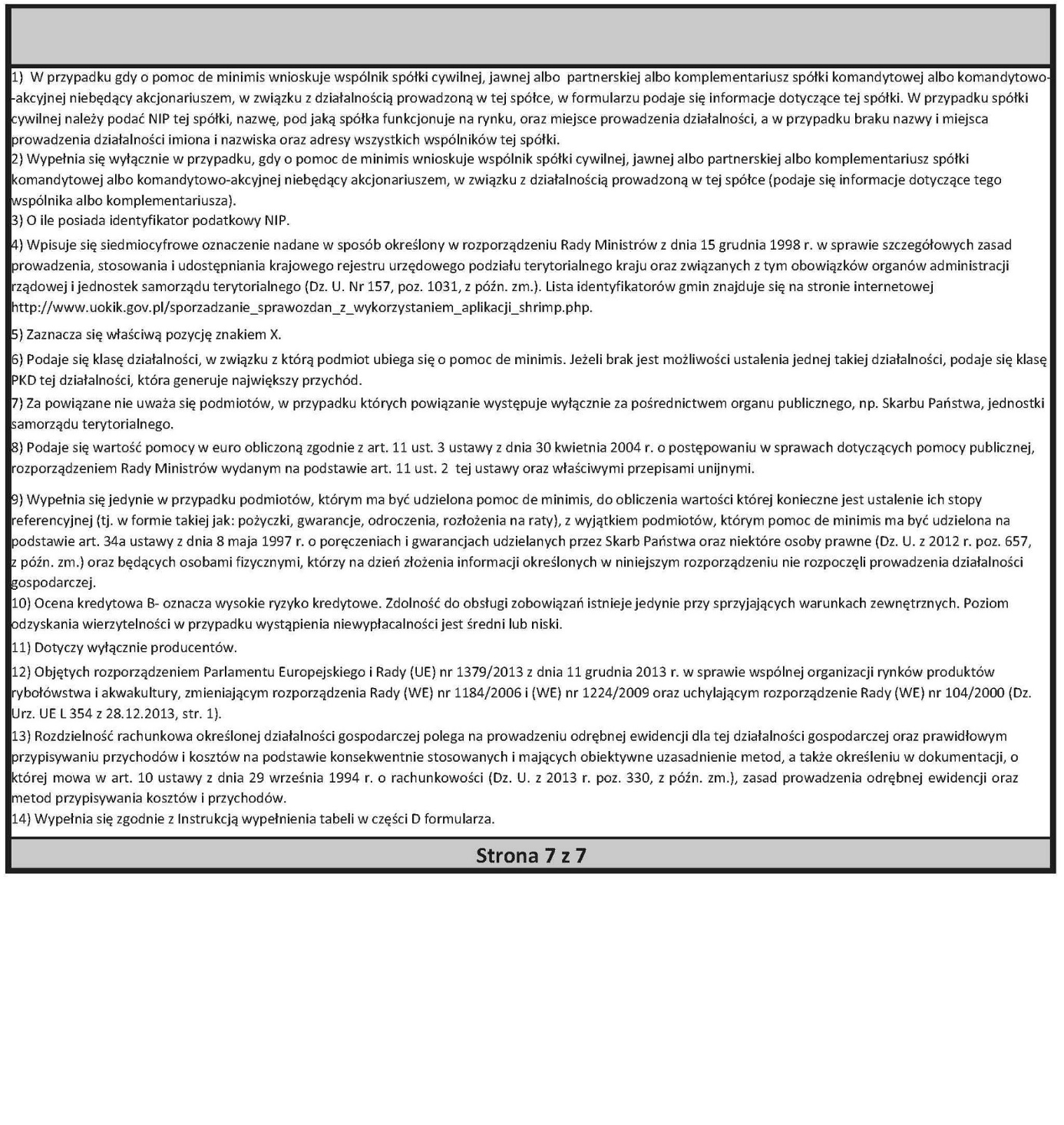 Priorytet I - Wsparcie kształcenia ustawicznego osób zatrudnionych w firmach, które na skutek obostrzeń zapobiegających rozprzestrzenieniu się choroby COVID-19, musiały ograniczyć swoją działalność􀀀 …...Priorytet II - Wsparcie kształcenia ustawicznego pracowników służb medycznych, pracowników służb socjalnych, psychologów, terapeutów, pracowników domów pomocy społecznej, zakładów opiekuńczo-leczniczych, prywatnych domów opieki oraz innych placówek dla seniorów/osób chorych/niepełnosprawnych, które bezpośrednio pracują z osobami chorymi na COVID-19 lub osobami z grupy ryzyka ciężkiego przebiegu tej choroby􀀀 ……Priorytet  III - Wsparcie zawodowe kształcenia ustawicznego w zidentyfikowanych w danym powiecie lub województwie zawodach deficytowych􀀀 ……Priorytet  IV - Wsparcie kształcenia ustawicznego osób po 45 roku życia􀀀 .……Priorytet V - Wsparcie kształcenia ustawicznego dla osób powracających na rynek pracy po przerwie związanej ze sprawowaniem opieki nad dzieckiem􀀀 ……Priorytet VI - Wsparcie kształcenia ustawicznego w związku z zastosowaniem w firmach nowych technologii i narzędzi pracy, w tym także technologii i narzędzi cyfrowych􀀀 ……Priorytet VII - Wsparcie kształcenia ustawicznego osób, które nie posiadają świadectwa ukończenia szkoły lub świadectwa dojrzałości􀀀……Priorytet  VIII -  Wsparcie realizacji szkoleń dla instruktorów praktycznej nauki zawodu bądź osób mających zamiar podjęcia się tego zajęcia, opiekunów praktyk zawodowych i opiekunów stażu uczniowskiego oraz szkoleń branżowych dla nauczycieli kształcenia zawodowego􀀀 ……Informacje o planowanych formach kształcenia ustawicznego oraz liczbie uczestników:Informacje o planowanych formach kształcenia ustawicznego oraz liczbie uczestników:Informacje o planowanych formach kształcenia ustawicznego oraz liczbie uczestników:Informacje o planowanych formach kształcenia ustawicznego oraz liczbie uczestników:Informacje o planowanych formach kształcenia ustawicznego oraz liczbie uczestników:Informacje o planowanych formach kształcenia ustawicznego oraz liczbie uczestników:WyszczególnienieWyszczególnienieLiczba osób przewidzianych do objęcia wsparciem, w tym:Liczba osób przewidzianych do objęcia wsparciem, w tym:Liczba osób przewidzianych do objęcia wsparciem, w tym:Liczba osób przewidzianych do objęcia wsparciem, w tym:WyszczególnienieWyszczególnienieLiczba pracodawcówLiczba pracownikówLiczba pracownikówOgółemWyszczególnienieWyszczególnienieLiczba pracodawcówogółemw tym kobietOgółemObjęci wsparciemObjęci wsparciem1234 (1+2)Według rodzajów wsparciaKursyWedług rodzajów wsparciaStudia podyplomowe 
Według rodzajów wsparciaEgzaminyWedług rodzajów wsparciaBadania lekarskie i/lub psychologiczneWedług rodzajów wsparciaUbezpieczenie od NNW związanychz podjęciem kształceniaWedług rodzajów wsparciaOkreślenie potrzeb pracodawcyWedług grup wiekowych15 - 24 lataWedług grup wiekowych25 - 34 lataWedług grup wiekowych35 - 44 lataWedług grup wiekowych45 lat i więcejWedług poziomu wykształceniagimnazjalne i poniżejWedług poziomu wykształceniazasadnicze zawodoweWedług poziomu wykształceniaśrednie ogólnokształcąceWedług poziomu wykształceniapolicealne i średnie zawodoweWedług poziomu wykształceniawyższeWedług wykonywanych zawodów (nazwa wielkiej grupy zawodów)Siły zbrojneWedług wykonywanych zawodów (nazwa wielkiej grupy zawodów)KierownicyWedług wykonywanych zawodów (nazwa wielkiej grupy zawodów)SpecjaliściWedług wykonywanych zawodów (nazwa wielkiej grupy zawodów)Technicy i inny średni personelWedług wykonywanych zawodów (nazwa wielkiej grupy zawodów)Pracownicy biurowiWedług wykonywanych zawodów (nazwa wielkiej grupy zawodów)Pracownicy usług i sprzedawcyWedług wykonywanych zawodów (nazwa wielkiej grupy zawodów)Rolnicy, ogrodnicy, leśnicy i rybacyWedług wykonywanych zawodów (nazwa wielkiej grupy zawodów)Robotnicy przemysłowi i rzemieślnicyWedług wykonywanych zawodów (nazwa wielkiej grupy zawodów)Operatorzy i monterzy maszyn i urządzeńWedług wykonywanych zawodów (nazwa wielkiej grupy zawodów)Pracownicy wykonujący prace prosteNazwa kształceniaTermin kształcenia__ / __ / ____  -  __ / __ / ______ / __ / ____  -  __ / __ / ______ / __ / ____  -  __ / __ / ____Liczba godzinLiczba godzinForma kształcenia*􀀀  stacjonarna                           􀀀  zdalna/on-line􀀀  stacjonarna                           􀀀  zdalna/on-line􀀀  stacjonarna                           􀀀  zdalna/on-line􀀀  stacjonarna                           􀀀  zdalna/on-line􀀀  stacjonarna                           􀀀  zdalna/on-line􀀀  stacjonarna                           􀀀  zdalna/on-lineStanowiska pracy wraz z podaniem ilości uczestnikówIlość uczestników kształcenia RAZEMKoszt kształcenia dla jednej osoby w złKoszt kształcenia RAZEM w złWnioskowana wysokość dofinansowania z KFS w złWysokość wkładu własnego
 w złWysokość wkładu własnego
 w zł1. ………………. - ….. os.2. ………………. - ….. os.3. ………………. - ….. os.Stanowisko pracy uczestnikaNr priorytetuZakres zadań zawodowych wykonywanych na tym stanowisku:Jakie są aktualne lub przyszłe potrzeby wskazujące na konieczność objęcia danym kształceniem,                              z uwzględnieniem braków w kompetencjach pracodawcy /pracowników?(Należy wykazać powiązanie pomiędzy planowanym kształceniem a wykonywaniem pracy w zawodzie przez pracownika/ pracodawcę, wskazać z czego wynika konieczność podniesienia lub uzupełnienia kwalifikacji/przekwalifikowania, a także odnieść się do wskazanego priorytetu.)Jakie są aktualne lub przyszłe potrzeby wskazujące na konieczność objęcia danym kształceniem,                              z uwzględnieniem braków w kompetencjach pracodawcy /pracowników?(Należy wykazać powiązanie pomiędzy planowanym kształceniem a wykonywaniem pracy w zawodzie przez pracownika/ pracodawcę, wskazać z czego wynika konieczność podniesienia lub uzupełnienia kwalifikacji/przekwalifikowania, a także odnieść się do wskazanego priorytetu.)Jakie są aktualne lub przyszłe potrzeby wskazujące na konieczność objęcia danym kształceniem,                              z uwzględnieniem braków w kompetencjach pracodawcy /pracowników?(Należy wykazać powiązanie pomiędzy planowanym kształceniem a wykonywaniem pracy w zawodzie przez pracownika/ pracodawcę, wskazać z czego wynika konieczność podniesienia lub uzupełnienia kwalifikacji/przekwalifikowania, a także odnieść się do wskazanego priorytetu.)Jakie są aktualne lub przyszłe potrzeby wskazujące na konieczność objęcia danym kształceniem,                              z uwzględnieniem braków w kompetencjach pracodawcy /pracowników?(Należy wykazać powiązanie pomiędzy planowanym kształceniem a wykonywaniem pracy w zawodzie przez pracownika/ pracodawcę, wskazać z czego wynika konieczność podniesienia lub uzupełnienia kwalifikacji/przekwalifikowania, a także odnieść się do wskazanego priorytetu.)Jakie kompetencje / kwalifikacje nabędą uczestnicy kształcenia?Jakie kompetencje / kwalifikacje nabędą uczestnicy kształcenia?Jakie kompetencje / kwalifikacje nabędą uczestnicy kształcenia?Jakie kompetencje / kwalifikacje nabędą uczestnicy kształcenia? W jaki sposób wsparcie przyczyni się do utrzymania zatrudnienia?
(W przypadku kształcenia pracodawcy należy opisać jakie są dalsze plany i strategie rozwoju firmy mające związek z wnioskowanym kształceniem. W przypadku kształcenia pracownika należy wskazać jakie są plany utrzymania zatrudnienia osób na opisywanym stanowisku i sprecyzować na czym będą polegały – wskazać  również konkretne okresy dalszego zatrudnienia wraz z podaniem wymiaru czasu pracy.) W jaki sposób wsparcie przyczyni się do utrzymania zatrudnienia?
(W przypadku kształcenia pracodawcy należy opisać jakie są dalsze plany i strategie rozwoju firmy mające związek z wnioskowanym kształceniem. W przypadku kształcenia pracownika należy wskazać jakie są plany utrzymania zatrudnienia osób na opisywanym stanowisku i sprecyzować na czym będą polegały – wskazać  również konkretne okresy dalszego zatrudnienia wraz z podaniem wymiaru czasu pracy.) W jaki sposób wsparcie przyczyni się do utrzymania zatrudnienia?
(W przypadku kształcenia pracodawcy należy opisać jakie są dalsze plany i strategie rozwoju firmy mające związek z wnioskowanym kształceniem. W przypadku kształcenia pracownika należy wskazać jakie są plany utrzymania zatrudnienia osób na opisywanym stanowisku i sprecyzować na czym będą polegały – wskazać  również konkretne okresy dalszego zatrudnienia wraz z podaniem wymiaru czasu pracy.) W jaki sposób wsparcie przyczyni się do utrzymania zatrudnienia?
(W przypadku kształcenia pracodawcy należy opisać jakie są dalsze plany i strategie rozwoju firmy mające związek z wnioskowanym kształceniem. W przypadku kształcenia pracownika należy wskazać jakie są plany utrzymania zatrudnienia osób na opisywanym stanowisku i sprecyzować na czym będą polegały – wskazać  również konkretne okresy dalszego zatrudnienia wraz z podaniem wymiaru czasu pracy.)* element ten jest punktowany przez Komisję i może mieć wpływ na rozpatrzenie wniosku. Niejasne lub niezrozumiałe uzasadnienie może być podstawą do obniżenia punktacji w tym obszarze.* element ten jest punktowany przez Komisję i może mieć wpływ na rozpatrzenie wniosku. Niejasne lub niezrozumiałe uzasadnienie może być podstawą do obniżenia punktacji w tym obszarze.* element ten jest punktowany przez Komisję i może mieć wpływ na rozpatrzenie wniosku. Niejasne lub niezrozumiałe uzasadnienie może być podstawą do obniżenia punktacji w tym obszarze.* element ten jest punktowany przez Komisję i może mieć wpływ na rozpatrzenie wniosku. Niejasne lub niezrozumiałe uzasadnienie może być podstawą do obniżenia punktacji w tym obszarze.WyszczególnienieWyszczególnienieWybrany realizatorRealizator do porównania*Realizator do porównania*Nazwa i siedziba realizatoraNazwa i siedziba realizatoraNIP/REGONNIP/REGONLiczba godzin kształceniaLiczba godzin kształceniaKoszt kształcenia na jednego uczestnika nettoKoszt kształcenia na jednego uczestnika bruttoKoszt osobogodzinyKoszt osobogodzinyPosiadane Certyfikaty Jakości (np. Certyfikat ISO, akredytacja np. Kuratora Oświaty, Centrów Egzaminacyjnych ECDL, Znak Jakości MSUES, Certyfikat VCC Akademia Edukacyjna)Posiadane Certyfikaty Jakości (np. Certyfikat ISO, akredytacja np. Kuratora Oświaty, Centrów Egzaminacyjnych ECDL, Znak Jakości MSUES, Certyfikat VCC Akademia Edukacyjna)Wskazanie dokumentu, na podstawie którego realizator prowadzi pozaszkolne formy kształcenia ustawicznego (wskazanie PKD lub, jeśli nie dotyczy, należy dołączyć dokument – statut, inny akt prawny, regulamin-wraz ze stosownym wyjaśnieniem)Wskazanie dokumentu, na podstawie którego realizator prowadzi pozaszkolne formy kształcenia ustawicznego (wskazanie PKD lub, jeśli nie dotyczy, należy dołączyć dokument – statut, inny akt prawny, regulamin-wraz ze stosownym wyjaśnieniem)Rodzaj badań lekarskich i/lub psychologicznychTermin badańNazwa i adres realizatoraLiczba osóbKoszt badań dla 1 osobyKoszt badań RAZEM
 w złWnioskowana wysokość dofinansowania  z KFS w złWysokość wkładu własnego w zł1.2.Termin ubezpieczeniaNazwa i adres ubezpieczycielaLiczba osób ogółemKoszt NNW dla 1 osobyKoszt ubezpieczenia  RAZEM w złWnioskowana wysokość dofinansowania z KFS w złWysokość wkładu własnego w złTermin realizacji badania potrzeb wraz z jego opisemNazwa i adres realizatora badaniaCałkowita wysokość wydatkówWnioskowana wysokość dofinansowania z KFS w złWysokość wkładu własnego w zł.Całkowita wartość wnioskowanych działańCałkowita wartość wnioskowanych działań                                                   złw tym kwota wnioskowana z KFS                                                                złw tym kwota wkładu własnego                                                                złLp.Należy określić kogo dotyczy:Pracownik / PracodawcaStanowisko pracyPoziom wykształcenia*1.Forma zatrudnienia 2. Okres zatrudnieniaod …. do….3. Wymiar czasu pracyGrupa  wiekowa **Nazwa kształcenia ustawicznegoKoszt kształcenia ustawicznego dla danego uczestnikaPRIORYTET wpisać właściwyKorzystał / Nie korzystał ze środków KFS w 2020 r. w kwocieLp.Należy określić kogo dotyczy:Pracownik / PracodawcaStanowisko pracyPoziom wykształcenia*1.Forma zatrudnienia 2. Okres zatrudnieniaod …. do….3. Wymiar czasu pracyGrupa  wiekowa **Nazwa kształcenia ustawicznegoKoszt kształcenia ustawicznego dla danego uczestnikaPRIORYTET wpisać właściwyKorzystał / Nie korzystał ze środków KFS w 2020 r. w kwocie1.2.3.Temat zajęć edukacyjnychOpis treści – kluczowe punkty szkolenia 
w zakresie poszczególnych zajęć edukacyjnychWymiar zajęć edukacyjnych(w godzinach zegarowych)Wymiar zajęć edukacyjnych(w godzinach zegarowych)Temat zajęć edukacyjnychOpis treści – kluczowe punkty szkolenia 
w zakresie poszczególnych zajęć edukacyjnychteoretycznepraktyczneLp.ZAKRES EGZAMINU1.2.3.